附表1重庆市计量质量检测研究院  邮政业用品用具检测能力表邮政业用品用具检测业务咨询联系地址及电话：重庆市永川区人民东路133号；023-49571286, 17782287287序号检测产品产品标准检测项目/参数备注1信封GB/T 1416-2021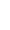 品种和规格、式样、糊制及外观要求、尺寸、抗张指数、耐破指数、平滑度、耐折度、施胶度、尘埃度、不透明度、印刷表面强度、亮度(白度)、绿光反射因数、交货水分、定量、铅、铬、镉、汞2快递封套GB/T 16606.1-2018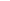 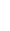 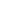 规格尺寸、外观、定量、厚度、耐破指数、横向耐折度、弯曲挺度、抗张指数、表面亮度、铅、铬、镉、汞、印刷内容、套印误差、同色密度偏差、同批同色色差、墨层光泽度、墨层耐磨性、墨层上光后印面的耐磨性、网点扩大值、亮调网点再现百分率、粘合、封舌尺寸、易撕带断裂拉力、剥离强度3快递包装箱GB/T 16606.2-2018耐破强度、边压强度、戳穿强度、粘合强度、铅、铬、镉、汞、尺寸与偏差、粘合、质量与结构、印刷内容、物理机械性能（抗压、摇盖、跌落）、印刷质量4快递运单GB/T 28582-2012外观、规格、信息内容、印刷用纸、平滑度、横向伸缩率、耐摩擦性、显色灵敏度、显色密度、耐光性、亮度(白度)、定量、定量偏差、厚度、不透明度、表面pH值、自粘CF纸、老化试验、180°剥离强度、初粘试验、隔离性试验、渗油性试验、隔离纸、残余粘着率、规格尺寸及偏差、定量、版式、印刷、密度、条码、条码符号质量等级、易撕线、抗张强度、裁切、输送孔、装订、粘合、折叠5保价信封YZ/T 0088.4-2004式样、缝制、规格尺寸、印刷、用线、用纸要求、平滑度、耐折度、施胶度、不透明度、印刷表面强度、亮度(白度)、尘埃度、交货水分、定量、厚度、断裂指数、抗张强度、断裂指数、透气度6邮资信封YZ/T 0088.6-2004用纸要求、抗张指数、平滑度、耐折度、施胶度、不透明度、印刷表面强度、亮度(白度)、尘埃度、交货水分、表面吸收性、式样、背面文字说明、印刷质量、糊制要求、规格尺寸7信筒YZ/T 0067-2002结构、材料、外形尺寸、标志、信筒基本要求、门锁、漆层附着力8透明窗口信封GB/T 22585-2008式样、规格、用纸要求、抗张指数、平滑度、耐折度、施胶度、不透明度、印刷表面强度、亮度(白度)、尘埃度、交货水分、粘接强度、拉伸强度、断裂伸长率、热收缩率、厚度、透光率、尺寸、糊制要求9国际邮件包装箱YZ/T 0093.2-2005规格、厚度、箱体表面、制作、印刷、摇盖耐折、空箱抗压力、跌落试验、耐破强度、边压强度、戳穿强度、粘合强度10普通胶带YZ/T 0160.1-2017外观、宽度偏差、长度偏差、厚度偏差、180°剥离强度、初粘力、持粘力、拉伸强度、断裂标称应变、低速解卷力、直角撕裂负荷、溶剂残留限量、铅、铬、镉、汞11快递包装袋GB/T 16606.3-2018种类与规格、厚度、拉伸强度、断裂标称应变、直角撕裂力、热合强度、抗摆锤冲击能、穿刺强度、透光率、180°剥离强度、剥离力、单位面积质量、密度、拉伸负荷、静水压、铅、铬、镉、汞、邻苯二甲酸酯、溶剂残留量、透光率、有机成分(挥发性固体含量)、式样、表面要求、制作要求、印刷内容、印刷质量、封口要求12快件集装袋YZ/T 0167-2018尺寸与偏差、密度、拉伸力、单位面积质量、静水压、断裂强力和断裂伸长率13生物降解胶带YZ/T 0160.2-2017外观、宽度偏差、长度偏差、厚度偏差、180°剥离强度、初粘力、持粘力、拉伸强度、断裂标称应变、低速解卷力、直角撕裂负荷、溶剂残留限量、重金属与特定物质限量（不测氟元素）14首日封和纪念封YZ/T 0088.1-2004式样、印刷要求、糊制要求、表面吸收速度